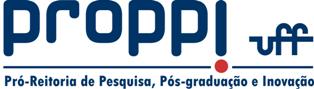 Coordenação de PesquisaFAVOR ENVIAR, JUNTO DESTE FORMULÁRIO, FRENTE E VERSO DA IDENTIDADE.FORMULÁRIO DE CADASTRAMENTO DE PÓS-DOUTORANDODados do Pós-Doutor:Dados do Docente Responsável:Dados do Programa:Dados da Bolsa:* Preenchimento somente para o pós-doutor que possuir bolsaNome: Nome: Nome: Nome: Nome: Nome: Nome: Nome: Nome: Naturalidade: Naturalidade: Naturalidade: Naturalidade: Naturalidade: Nacionalidade: Nacionalidade: Nacionalidade: Nacionalidade: Endereço Residencial: Endereço Residencial: Endereço Residencial: Endereço Residencial: Endereço Residencial: Endereço Residencial: Endereço Residencial: Endereço Residencial: Endereço Residencial: Bairro: Bairro: Cidade:Cidade:Cidade:Cidade:Estado: Estado: CEP: Estado civil: Estado civil: Cônjuge: Cônjuge: Cônjuge: Cônjuge: Cônjuge: Cônjuge: Cônjuge: FiliaçãoMãe: Mãe: Mãe: Mãe: Mãe: Mãe: Mãe: Mãe: FiliaçãoPai: Pai: Pai: Pai: Pai: Pai: Pai: Pai: Telefone Residência: Telefone Residência: Telefone Residência: Telefone Comercial: Telefone Comercial: Telefone Comercial: Telefone Comercial: Celular: Celular: CPF: CPF: CPF: CPF: RG: RG: RG: Expedição: Expedição: E-mail: E-mail: E-mail: E-mail: E-mail: E-mail: E-mail: E-mail: E-mail: Endereço do Currículo Lattes atualizado: Endereço do Currículo Lattes atualizado: Endereço do Currículo Lattes atualizado: Endereço do Currículo Lattes atualizado: Endereço do Currículo Lattes atualizado: Endereço do Currículo Lattes atualizado: Endereço do Currículo Lattes atualizado: Endereço do Currículo Lattes atualizado: Endereço do Currículo Lattes atualizado: Nome: Nome: Nome: Matrícula siape: Celular: E-mail: Unidade: Unidade: Unidade: Departamento: Departamento: Departamento: Programa de Pós-Graduação: LetrasPrograma de Pós-Graduação: LetrasPrograma de Pós-Graduação: LetrasTítulo do Projeto: Título do Projeto: Título do Projeto (inglês) Título do Projeto (inglês) Área de Pesquisa: Área de Pesquisa: VigênciaInício: VigênciaTérmino: C/ bolsa ( ) S/ bolsa ( X)Agência Financiadora*:Agência Financiadora*:Nº do Processo*:Nº do Processo*: